PENNSYLVANIA PUBLIC UTILITY COMMISSIONHarrisburg, PA  17120	F I N A L    O R D E R	On September 19, 2019, a Tentative Order was entered in the above captioned proceeding.	The Commission’s regulations at 52 Pa. Code §54.42(a) require that a licensee shall comply with the applicable requirements of the code and Commission regulations and orders.  Consistent with due process, a license may be suspended or revoked, and fines may be imposed against the licensee for failure to furnish and maintain a bond or other security approved by the Commission in the amount directed by the Commission.	The Electric Generation Suppliers (EGS) listed in Table 1 below filed approved financial securities within 30 days after publication in the Pennsylvania Bulletin.  Table 1 - EGSs with Approved Financial SecurityBelow are the EGS licensees that provided the required approved financial security.	The EGS listed in Table 2 below failed to file any adverse public comments or approved security within 30 days after publication in the Pennsylvania Bulletin.  Table 2 – EGS Broker without Approved Financial Security Below is the EGS Broker licensee that failed to provide the required approved financial security.		The Electric Generation Supplier License held by the company listed in Table 2 is cancelled, and shall be stricken from all active utility lists maintained by the Commission’s Bureau of Technical Utility Services, Secretary’s Bureau, and the Assessment Section of the Bureau of Administration, shall be removed from the Commission’s website, and notifications will be sent to all electric distribution companies in which the Electric Generation Supplier is licensed to do business and the Pennsylvania Department of Revenue – Bureau of Compliance, Business License Clearance Division.  	RESCOM ENERGY LLC, at Docket No. A-2011-2220388, failed to file any adverse comments or approved security within 30 days after publication in the Pennsylvania Bulletin.  However, a decision regarding RESCOM ENERGY LLC’s EGS license is not addressed in this Final Order and will be addressed in a subsequent Order.     							BY THE COMMISSION,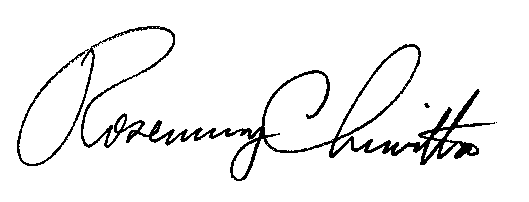 							Rosemary Chiavetta							SecretaryORDER ENTERED:  December 5, 2019Electric Generation Supplier License Cancellations ofCompanies with an Expired Financial SecurityM-2019-3006865Docket NumberCompany NameA-2012-2337640BROADWAY ENERGY SOLUTIONS INCA-2015-2500466PHILIP HARVEYA-2013-2380918SAVE ON ENERGY LLCDocket NumberCompany NameA-2009-2132859GOOD ENERGY LP